Istituto Comprensivo di Barzanò 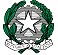 SEDE: Via Leonardo da Vinci, 22 – 23891 Barzanò (Lecco)C.F. 85001820134-  Cod. Min. LCIC80800X Tel. 039.955044 / 039.9272537 - Fax 039.9287473                                                                               e-mail:lcic80800x@istruzione.it  - sito web : www.icsbarzano.gov.it 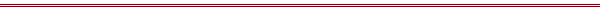 Circolare n.68						Barzanò, 15/12/2017Ai Docenti a Tempo Indeterminato dell’Istituto							All’AlboOGGETTO: criteri per la valorizzazione dei docenti e l'accesso al fondo di cui all'art.1 commi 126,127,128 della legge 107/2015 Il Regolamento del Comitato di Valutazione e i Criteri per la Valorizzazione dei Docenti approvati dal Comitato di Valutazione sono stati oggetto di modifica e adeguamento in data 6 dicembre 2017.Per facilitare e rendere il più oggettiva possibile la valorizzazione da parte del Dirigente scolastico, si chiede la compilazione del prospetto allegato (Scheda per la raccolta di Evidenze e Riscontri per la Valorizzazione del Merito) compilabile in word con una relazione di quello che ciascun docente mette in atto per ogni descrittore; le evidenze indicate andranno stampate e consegnate insieme al prospetto.Tutti i docenti a tempo indeterminato con almeno metà orario di cattedra nell’Istituto sono sollecitati a riconsegnare il prospetto compilato e firmato alla scrivente entro il 30 aprile 2017 così da dar modo alla stessa di procedere con eventuali colloqui e osservazioni.Si ricorda ai docenti che:le dichiarazioni mendaci rappresentano falso in atto pubblico e debbono essere documentabili/verificabili;tali dichiarazioni non escludono, anzi casomai indirizzano, il controllo del DS,  cui spetta l’attribuzione del bonus alla luce di criteri stabiliti dal Comitato;alcuni indicatori possono essere di mera pertinenza del DS in termini di attribuzione alla luce della loro documentabilità.Si allegano:Regolamento del Comitato di ValutazioneCriteri per la Valorizzazione dei DocentiScheda per la raccolta di Evidenze e Riscontri per la Valorizzazione del MeritoCordiali saluti											Il Dirigente scolastico								          Dott.ssa Roberta Rizzini